MASHED POTATOESMASHED POTATOESMASHED POTATOES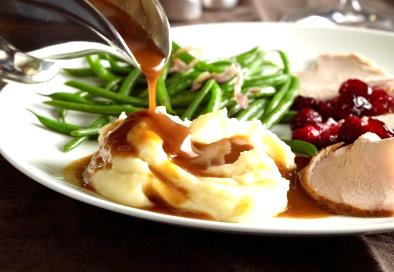 COOK TIMECOOK TIMEPrep1 hrCook30 mReady In1 hr 30 mINGREDIENTSINGREDIENTS3 pounds Yukon gold potatoes2 teaspoons salt, divided1/3 cup butter1/3 cup half-and-half4 ounces cream cheese, softened3/4 teaspoon coarsely ground pepperDIRECTIONSDIRECTIONSPeel, Boil & Drain. Peel potatoes, and cut into 1-inch pieces. Bring potatoes, 1 tsp. salt, and cold water to cover to a boil in a medium-size Dutch oven over medium-high heat. Reduce heat to medium-low, and cook 16 to 20 minutes or until fork-tender; drain.Peel, Boil & Drain. Peel potatoes, and cut into 1-inch pieces. Bring potatoes, 1 tsp. salt, and cold water to cover to a boil in a medium-size Dutch oven over medium-high heat. Reduce heat to medium-low, and cook 16 to 20 minutes or until fork-tender; drain.Peel, Boil & Drain. Peel potatoes, and cut into 1-inch pieces. Bring potatoes, 1 tsp. salt, and cold water to cover to a boil in a medium-size Dutch oven over medium-high heat. Reduce heat to medium-low, and cook 16 to 20 minutes or until fork-tender; drain.Add Creamy Richness.Return potatoes to Dutch oven. Cook until water evaporates and potatoes look dry. Mound potatoes on 1 side; add butter, next 3 ingredients, and remaining 1 tsp. salt to opposite side of Dutch oven. Cook 1 to 2 minutes or until butter is melted and mixture boils.Add Creamy Richness.Return potatoes to Dutch oven. Cook until water evaporates and potatoes look dry. Mound potatoes on 1 side; add butter, next 3 ingredients, and remaining 1 tsp. salt to opposite side of Dutch oven. Cook 1 to 2 minutes or until butter is melted and mixture boils.Add Creamy Richness.Return potatoes to Dutch oven. Cook until water evaporates and potatoes look dry. Mound potatoes on 1 side; add butter, next 3 ingredients, and remaining 1 tsp. salt to opposite side of Dutch oven. Cook 1 to 2 minutes or until butter is melted and mixture boils.Beat Until Smooth.Remove from heat; beat at medium speed with a hand-held electric mixer 30 seconds to 1 minute or to desired degree of smoothness. (Do not overbeat.) Serve immediatelyBeat Until Smooth.Remove from heat; beat at medium speed with a hand-held electric mixer 30 seconds to 1 minute or to desired degree of smoothness. (Do not overbeat.) Serve immediatelyBeat Until Smooth.Remove from heat; beat at medium speed with a hand-held electric mixer 30 seconds to 1 minute or to desired degree of smoothness. (Do not overbeat.) Serve immediately